.T-BONE STEPS TWICEDOROTHY STEPS TWICE, ROCKING HORSESHUFFLE, ROCK, RECOVER, GRAPEVINE WITH ¼ TURN, BALL STEP, RECOVERHEEL GRIND, COASTER TWICE1/8 PADDLE TURNS TWICE, POINT, STEP, POINT, STEP, HEEL, CLAPREPEATFINISHAt end of wall 9, after counts &39-40, finish dance on final music notes with heel switches and clap:"T-Bone steps" are steps from Peter Metelnick's dance 'T-Bone Shuffle'Free And Easy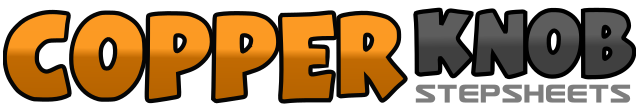 .......Count:40Wall:2Level:Improver.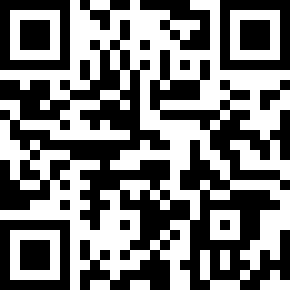 Choreographer:Caz Robertson (UK)Caz Robertson (UK)Caz Robertson (UK)Caz Robertson (UK)Caz Robertson (UK).Music:Free and Easy (Down the Road I Go) - Dierks BentleyFree and Easy (Down the Road I Go) - Dierks BentleyFree and Easy (Down the Road I Go) - Dierks BentleyFree and Easy (Down the Road I Go) - Dierks BentleyFree and Easy (Down the Road I Go) - Dierks Bentley........1-4Step right forward, brush left forward, brush left back across right, brush left forward across right5-8Step left forward, brush right forward, brush right back across left, brush right forward across left9-10&Step right to right diagonal, lock left behind right, step right in place11-12&Step left to left diagonal, lock right behind left, step left in place13-16Rock forward on right, recover on left, rock back on right, recover on left17&18Step right to right, step left next to right, step right to right19-20Rock back on left to right diagonal, recover on right21-23Step left to left, step right behind left, making ¼ turn left step left forward&24Step back on ball of right, recover on left25-26Rock forward on right heel arcing right toe from left to right, step back on left27&28Step right back, step left back, step right forward29-30Rock forward on left heel arcing left toe from right to left, step back on right31&32Step left back, step right back, step left forward33-36Step forward on right, pivot on balls of both feet 1/8 turn left, step forward on right, pivot on balls of both feet 1/8 turn left37&38Point right to right, step right in place, point left to left&39-40Step left in place, touch right heel forward, clap&1Step right in place, touch left heel forward&2Step left in place, touch right heel forward&3Step right in place, touch left heel forward4Clap